Интерактивное мероприятие «Танк Победы»28 апреля первоклассники нашей школы посетили Таганрогский Художественный музей, где приняли участие в интерактивной программе «Танк Победы», посвященной 78-летию Победы в Великой Отечественной войне.Ребята узнали о том, чем отличался танк Т-34 от немецких "Тигра" и "Пантеры" и в чём их превосходил, о составе экипажа боевой машины и о том, как наши танкисты доблестно сражались за любимую Родину. И, конечно, на мероприятии школьников ждали игры. Ребята разделились на две команды - "танкистов" и "моряков" - и с удовольствием приняли участие в соревнованиях. Победившая команда получила сладкий приз - конфеты, которых хватило на всех участников игры. На мастер-классе маленькие гости музея своими руками изготовили значки с танком и георгиевской лентой.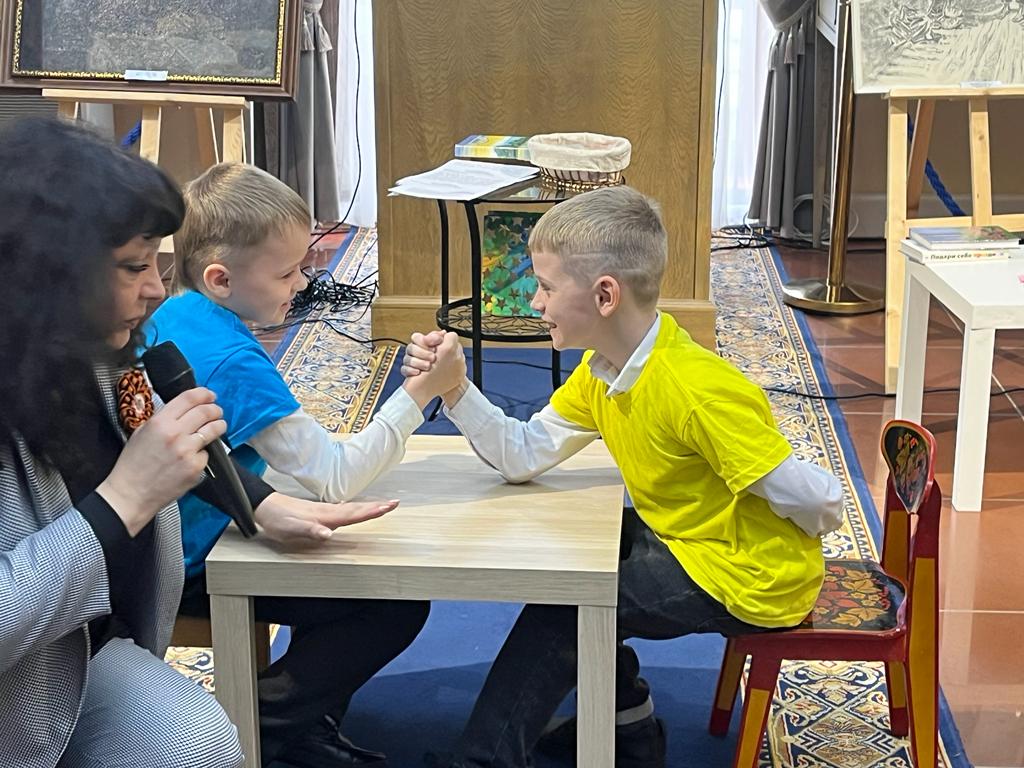 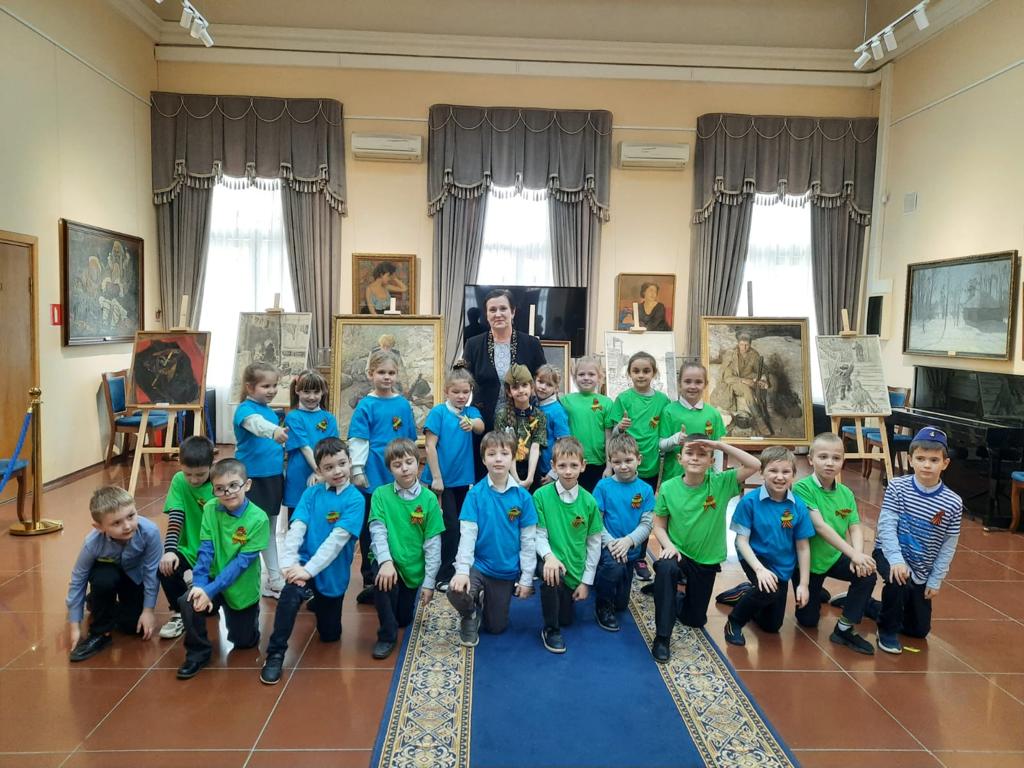 